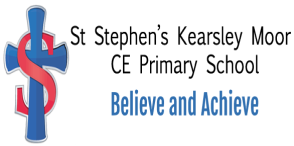 Litter PolicySt Stephen’s (Kearsley Moor) C E Primary SchoolReviewed 2023ST STEPHEN’S (KEARSLEY MOOR) C E ScHOOLLITTER POLICYSt Stephen’s (KM) CE Primary School seeks to be a litter free area where the whole school and local community respect the school buildings and site.  The school strives to teach respect both for the environment and for the possessions of others both through the curriculum and through the ethos of the school.It is the aim of the school to work together to keep the school and grounds free from litter and to maintain a sustainable environment for future generations.AimsTo provide a clean and healthy environment in which pupils can learnTo create a litter free environment for staff and pupilsTo recycle waste wherever possibleTo apply these standards outside the school gate to include the area around the schoolTo allow all members of the school the right to suggest ways to improve the school environmentActionsAll members of the School Community have a responsibility:To not drop litterTo pick up litter lying aroundTo use recycling bins, paper and food, wherever possibleTo assist the Site Manager in maintaining a clean siteAll Staff have a collective responsibility:To support pupils and help them deal with litter problemsTo use recycling bins for paper and recycle other waste appropriatelyTo educate pupils on the consequences of dropping litterThe Eco Team has a responsibility:To provide an adequate number of waste binsTo listen and respond to questions and comments from members of the School CommunityTo ensure anti-litter education is part of the school curriculum